КАРТОЧКА 12 ЕГЭ "СТЕПЕННАЯ ФУНКЦИЯ"1. Найдите наименьшее значение функции  на отрезке 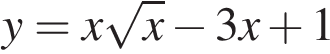 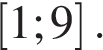 2. Найдите наименьшее значение функции  на отрезке .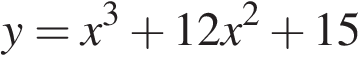 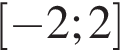 3. Найдите точку максимума функции 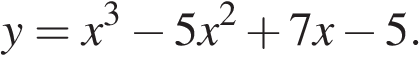 4. Найдите наибольшее значение функции .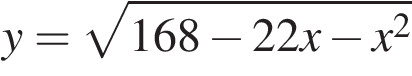 5. Найдите наименьшее значение функции  на отрезке .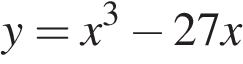 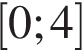 6. Найдите точку минимума функции .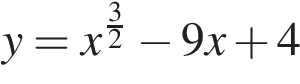 7. Найдите точку минимума функции .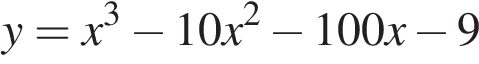 8. Найдите наибольшее значение функции  на отрезке .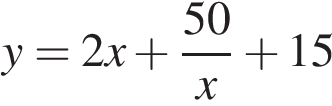 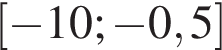 9. Найдите точку минимума функции 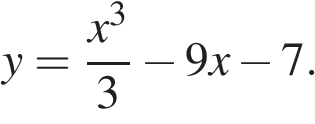 10. Найдите наибольшее значение функции 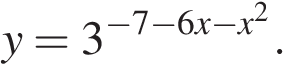 11. Найдите точку максимума функции .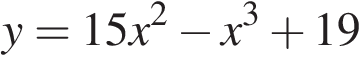 12. Найдите точку максимума функции .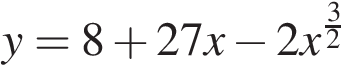 13. Найдите наибольшее значение функции  на отрезке .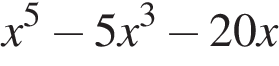 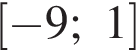 14. Найдите наименьшее значение функции  на отрезке .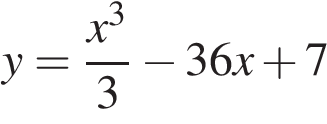 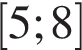 15. Найдите наибольшее значение функции  на отрезке [−2; 2].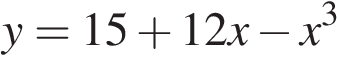 16. Найдите наименьшее значение функции  на отрезке .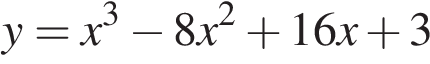 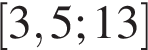 17. Найдите точку максимума функции .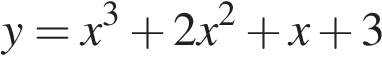 18. Найдите наименьшее значение функции  на отрезке .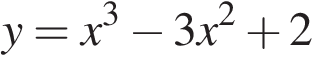 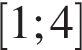 19. Найдите точку минимума функции .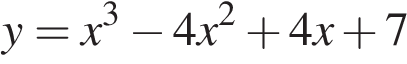 20. Найдите точку минимума функции 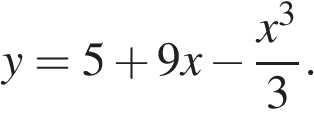 21. Найдите наибольшее значение функции  на отрезке 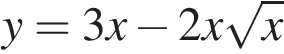 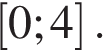 22. Найдите наименьшее значение функции  на отрезке.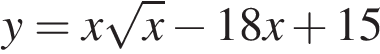 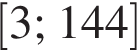 23. Найдите точку максимума функции .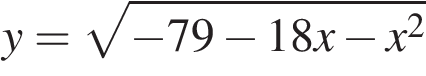 24. Найдите точку максимума функции .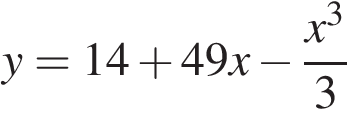 25. Найдите точку минимума функции 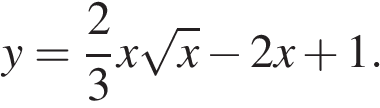 26. Найдите точку максимума функции .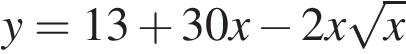 27. Найдите наименьшее значение функции  на отрезке .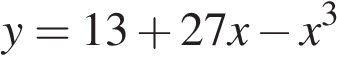 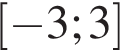 28. Найдите точку максимума функции .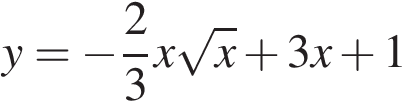 29. Найдите наибольшее значение функции .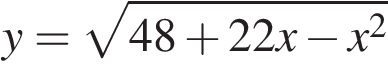 30. Найдите точку минимума функции .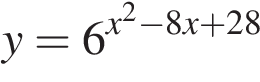 31. Найдите наименьшее значение функции  на отрезке .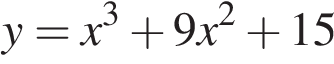 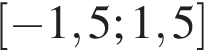 32. Найдите наибольшее значение функции  на отрезке .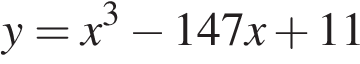 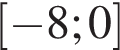 33. Найдите точку минимума функции .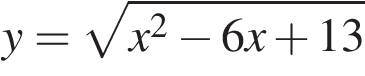 34. Найдите точку максимума функции 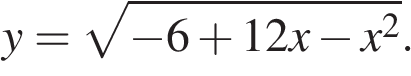 35. Найдите точку максимума функции .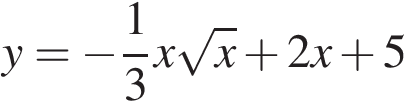 36. Найдите наименьшее значение функции  на отрезке [0,3; 3].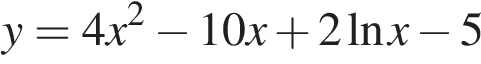 37. Найдите наименьшее значение функции .38. Найдите наименьшее значение функции  на отрезке [0; 6].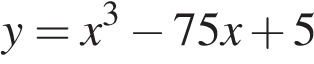 39. Найдите наибольшее значение функции  на отрезке .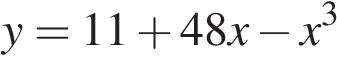 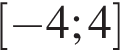 40. Найдите точку минимума функции 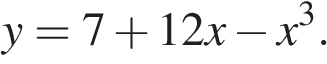 41. Найдите наименьшее значение функции  на отрезке .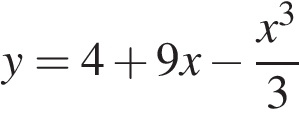 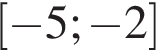 42. Найдите наибольшее значение функции .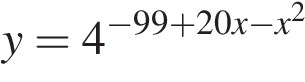 43. Найдите точку максимума функции .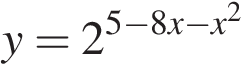 44. Найдите наименьшее значение функции  на отрезке .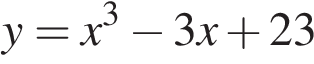 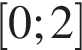 45. Найдите точку минимума функции .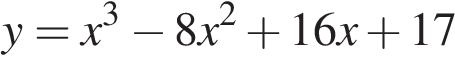 46. Найдите наименьшее значение функции  на отрезке 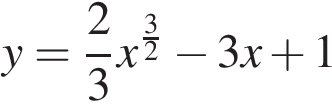 47. Найдите наибольшее значение функции  на отрезке .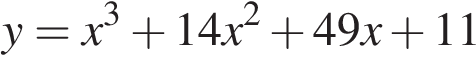 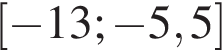 48. Найдите точку максимума функции 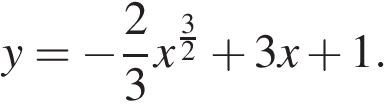 49. Найдите точку минимума функции 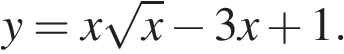 50. Найдите наименьшее значение функции .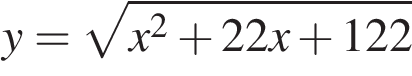 КАРТОЧКА 12 ЕГЭ "ЛОГАРИФМИЧЕСКАЯ, ПОКАЗАТЕЛЬНАЯ, ДРОБНО-РАЦИОНАЛЬНАЯ ФУНКЦИИ"1. Найдите наименьшее значение функции  на отрезке 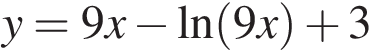 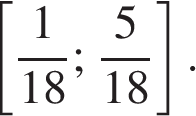 2. Найдите точку максимума функции .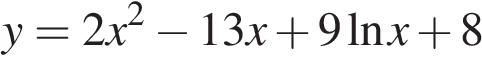 3. Найдите точку минимума функции .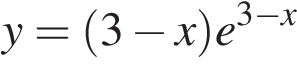 4. Найдите точку минимума функции 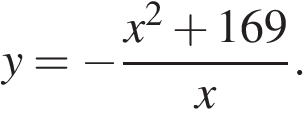 5. Найдите точку минимума функции .6. Найдите точку минимума функции .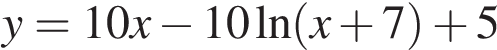 7. Найдите точку максимума функции 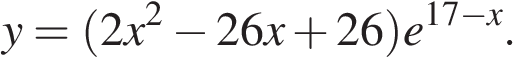 8. Найдите наименьшее значение функции  на отрезке .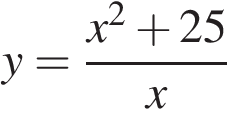 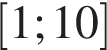 9. Найдите наименьшее значение функции  на отрезке .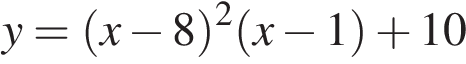 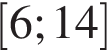 10. Найдите точку минимума функции .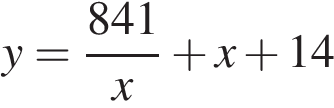 11. Найдите точку максимума функции .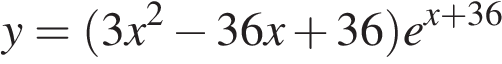 12. Найдите наименьшее значение функции  на отрезке .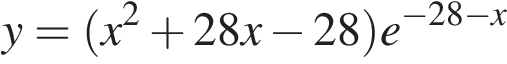 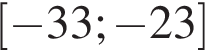 13. Найдите точку минимума функции .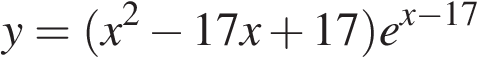 14. Найдите наибольшее значение функции  на отрезке .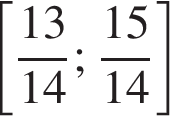 15. Найдите наибольшее значение функции  на отрезке .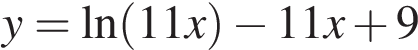 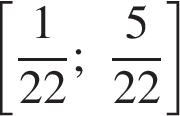 16. Найдите наибольшее значение функции  на отрезке .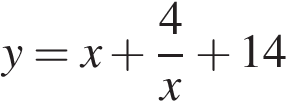 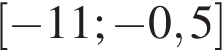 17. Найдите наименьшее значение функции  на отрезке .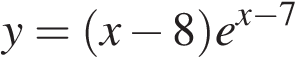 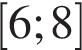 18. Найдите точку максимума функции .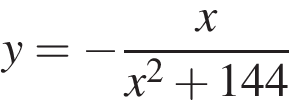 19. Найдите точку максимума функции .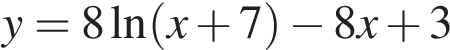 20. Найдите точку минимума функции 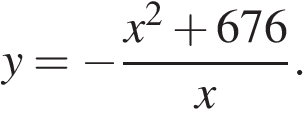 21. Найдите точку минимума функции .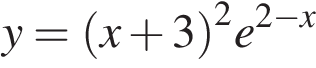 22. Найдите точку максимума функции .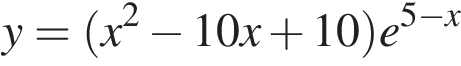 23. Найдите наибольшее значение функции  на отрезке .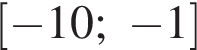 24. Найдите точку максимума функции .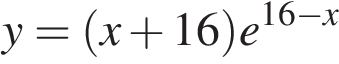 25. Найдите наименьшее значение функции  на отрезке .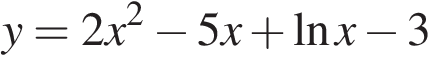 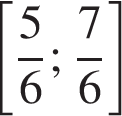 26. Найдите точку минимума функции .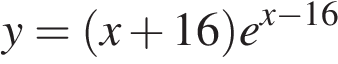 27. Найдите наименьшее значение функции  на отрезке 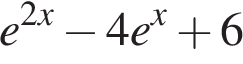 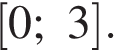 28. Найдите точку минимума функции .29. Найдите точку максимума функции .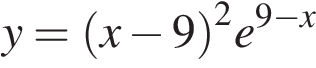 30. Найдите наибольшее значение функции  на отрезке .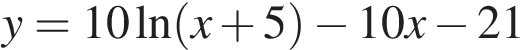 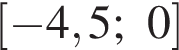 КАРТОЧКА 12 ЕГЭ "ВСЕ ТИПЫ ФУНКЦИЙ"1. Найдите наибольшее значение функции  на отрезке [−4,5; 0].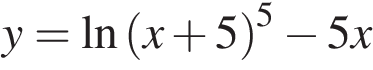 2. Найдите точку минимума функции 3. Найдите наименьшее значение функции .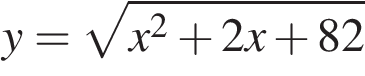 4. Найдите наименьшее значение функции  на отрезке 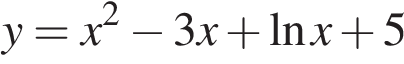 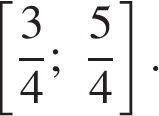 5. Найдите точку максимума функции .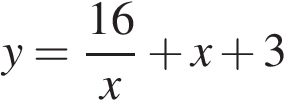 6. Найдите точку минимума функции .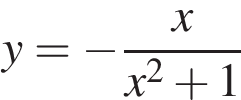 7. Найдите наибольшее значение функции  на отрезке 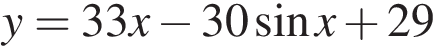 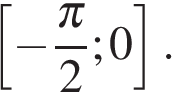 8. Найдите точку минимума функции .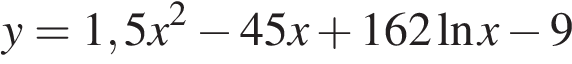 9. Найдите наибольшее значение функции  на отрезке .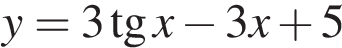 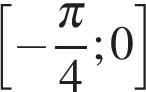 10. Найдите наименьшее значение функции  на отрезке .11. Найдите наименьшее значение функции  на отрезке .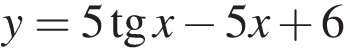 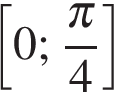 12. Найдите наименьшее значение функции  на отрезке .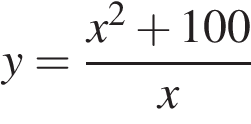 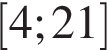 13. Найдите точку минимума функции .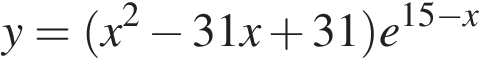 14. Найдите наименьшее значение функции  на отрезке [9; 36].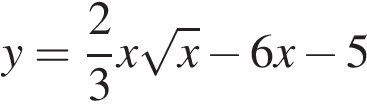 15. Найдите наименьшее значение функции  на отрезке.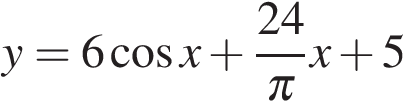 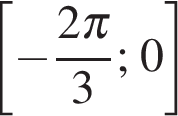 16. Найдите наименьшее значение функции  на отрезке .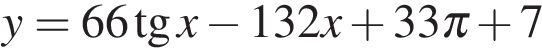 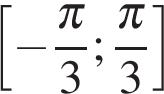 17. Найдите наибольшее значение функции  на отрезке .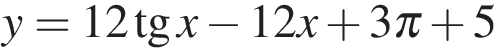 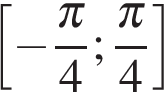 18. Найдите наименьшее значение функции  на отрезке 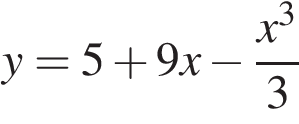 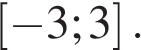 19. Найдите точку минимума функции .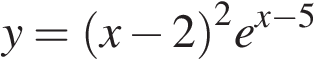 20. Найдите наибольшее значение функции  на отрезке .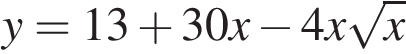 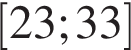 21. Найдите точку максимума функции 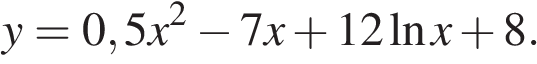 22. Найдите наибольшее значение функции  на отрезке .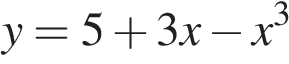 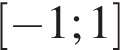 23. Найдите точку минимума функции .24. Найдите наибольшее значение функции  на отрезке 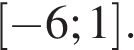 25. Найдите точку максимума функции .26. Найдите наименьшее значение функции  на отрезке .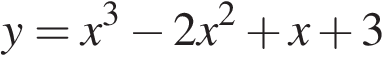 27. Найдите точку минимума функции .28. Найдите точку минимума функции .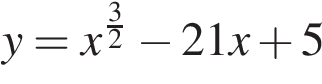 29. Найдите наибольшее значение функции  на отрезке .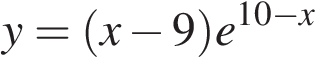 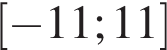 30. Найдите точку минимума функции 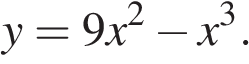 31. Найдите наибольшее значение функции  на отрезке .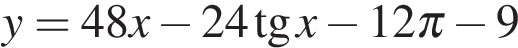 32. Найдите наименьшее значение функции на отрезке .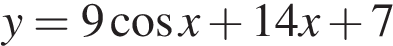 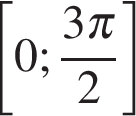 33. Найдите наибольшее значение функции  на отрезке .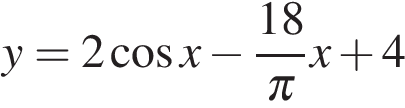 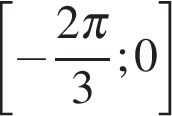 34. Найдите наибольшее значение функции  на отрезке .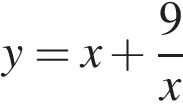 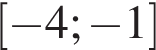 35. Найдите наибольшее значение функции  на отрезке .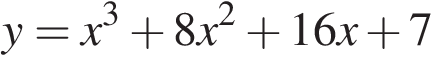 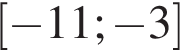 36. Найдите наименьшее значение функции  на отрезке .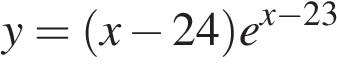 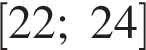 37. Найдите точку минимума функции 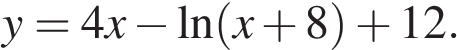 38. Найдите точку минимума функции .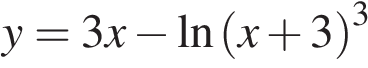 39. Найдите точку минимума функции .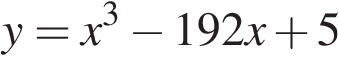 40. Найдите наибольшее значение функции  на отрезке .41. Найдите наибольшее значение функции  на отрезке 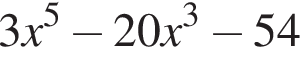 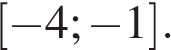 42. Найдите наименьшее значение функции  на отрезке .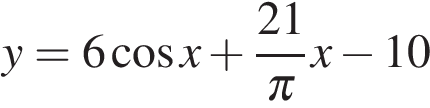 43. Найдите наибольшее значение функции  на отрезке 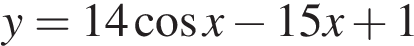 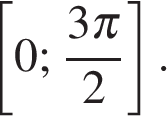 44. Найдите наибольшее значение функции  на отрезке .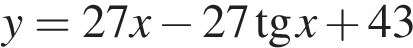 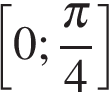 45. Найдите точку максимума функции .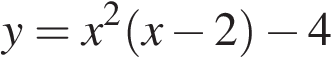 46. Найдите точку минимума функции 47. Найдите наименьшее значение функции  на отрезке .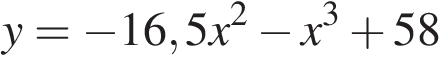 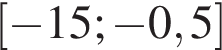 48. Найдите точку максимума функции .49. Найдите наибольшее значение функции  на отрезке .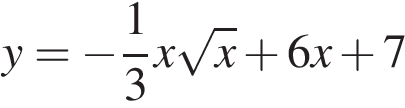 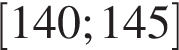 50. Найдите наименьшее значение функции  на отрезке .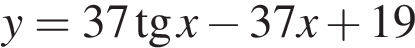 № п/пОтвет1-3215314175-546367108-59310911101281134814-137153116317-118-219220-321122-84923-92472542610027-412892913304311532697333346351636-1137238-2453913940-241-1442443-4442145446-84711489494501№ п/пОтвет1421344-13546-6713810910102911012-28131514-3158161017-118-1219-620-2621-3221023-1024-1525-626-1727228-1729113019№ п/пОтвет1202-1339435-461729899510-54116122013214-7715-141673171718-131922026321322723-324482502632722819629130031-333216331534-635736-137-7,7538-239840139411042-274315444345046447-607,548-1492955019